GULBENES NOVADA DOMES LĒMUMSGulbenēPar nekustamā īpašuma Stradu pagastā ar nosaukumu “Līkloči” pircēja apstiprināšanuGulbenes novada dome 2023.gada 30.novembrī pieņēma lēmumu Nr. GND/2023/1152 “Par nekustamā īpašuma Stradu pagastā ar nosaukumu “Līkloči” pirmās izsoles rīkošanu, noteikumu un sākumcenas apstiprināšanu” (protokols Nr. 18; 88.p.).2024.gada 11.janvārī tika rīkota Gulbenes novada pašvaldības nekustamā īpašuma Stradu pagastā ar nosaukumu “Līkloči”, kadastra numurs 5090 003 0092, kas sastāv no zemes vienības ar kadastra apzīmējumu 5090 003 0091 ar platību 3,84 ha (turpmāk – Nekustamais īpašums), pirmā izsole, kurā piedalījās divi pretendenti. Gulbenes rajona Litenes pagasta zemnieku saimniecība “AIZPURIEŠI”, reģistrācijas Nr. 43201014347, juridiskā adrese “Saulrieši”, Stradu pagasts, Gulbenes novads, LV-4417, par augstāko nosolīto cenu 12285 EUR (divpadsmit tūkstoši divi simti astoņdesmit pieci euro) ir ieguvusi tiesības pirkt nekustamo īpašumu.Pašvaldību likuma 10.panta pirmās daļas 16.punkts nosaka, ka dome ir tiesīga izlemt ikvienu pašvaldības kompetences jautājumu; tikai domes kompetencē ir lemt par pašvaldības nekustamā īpašuma atsavināšanu un apgrūtināšanu, kā arī par nekustamā īpašuma iegūšanu, savukārt šā likuma 10.panta pirmās daļas 21.punkts nosaka, ka dome ir tiesīga izlemt ikvienu pašvaldības kompetences jautājumu; tikai domes kompetencē ir pieņemt lēmumus citos ārējos normatīvajos aktos paredzētajos gadījumos. Saskaņā ar Publiskas personas mantas atsavināšanas likuma 34.panta otro daļu institūcija, kas organizē mantas atsavināšanu (9.pants), izsoles rezultātus apstiprina ne vēlāk kā 30 dienu laikā pēc šā likuma 30.pantā paredzēto maksājumu nokārtošanas, savukārt saskaņā ar šā likuma 30.panta pirmo daļu piedāvātā augstākā summa jāsamaksā par nosolīto nekustamo īpašumu divu nedēļu laikā, ja izsoles noteikumi neparedz citu termiņu; iemaksātā nodrošinājuma (16.pants) summa tiek ieskaitīta pirkuma summā. Pirkuma maksa 2024.gada 15.janvārī ir samaksāta pilnā apmērā.Publiskas personas mantas atsavināšanas likuma 36.panta pirmā daļa cita starpā nosaka, ka publiskas personas mantas nosolītājs trīsdesmit dienu laikā pēc izsoles rezultātu apstiprināšanas paraksta pirkuma līgumu; nekustamā īpašuma pirkuma līgumu atvasinātas publiskas personas vārdā paraksta attiecīgās atvasinātās publiskās personas lēmējinstitūcijas vadītājs vai viņa pilnvarota persona.Pamatojoties uz Pašvaldību likuma 10.panta pirmās daļas 16.punktu, un 10.panta pirmās daļas 21.punktu, Publiskas personas mantas atsavināšanas likuma 30.panta pirmo daļu, 34.panta otro daļu, 36.panta pirmo daļu, saskaņā ar Gulbenes novada pašvaldības īpašuma novērtēšanas un izsoļu komisijas 2024.gada 11.janvāra Gulbenes novada pašvaldības nekustamā īpašuma Stradu pagastā ar nosaukumu “Līkloči” izsoles gaitas protokolu Nr. GND/2.7.4/24/2, un Attīstības un tautsaimniecības komitejas ieteikumu, atklāti balsojot: PAR – ; PRET –; ATTURAS –, Gulbenes novada dome NOLEMJ:1. APSTIPRINĀT Gulbenes novada pašvaldībai piederošā nekustamā īpašuma Stradu pagastā ar nosaukumu “Līkloči”, kadastra numurs 5090 003 0092, kas sastāv no zemes vienības ar kadastra apzīmējumu 5090 003 0091 ar platību 3,84 ha, 2024.gada 11.janvārī notikušās izsoles rezultātus.2. Trīsdesmit dienu laikā pēc izsoles rezultātu apstiprināšanas slēgt nekustamā īpašuma pirkuma līgumu ar Gulbenes rajona Litenes pagasta zemnieku saimniecību “AIZPURIEŠI”, reģistrācijas Nr. 43201014347, juridiskā adrese “Saulrieši”, Stradu pagasts, Gulbenes novads, LV-4417, par šā lēmuma 1.punktā minētā nekustamā īpašuma pārdošanu par nosolīto cenu 12285 EUR (divpadsmit tūkstoši divi simti astoņdesmit pieci euro).3. Lēmuma izpildi organizēt Gulbenes novada pašvaldības īpašuma novērtēšanas un izsoļu komisijai.Gulbenes novada domes priekšsēdētājs 						A.Caunītis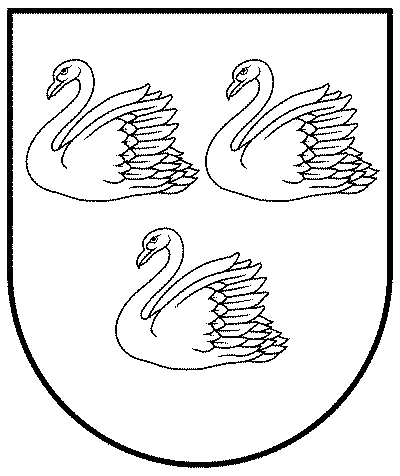 GULBENES NOVADA PAŠVALDĪBAReģ.Nr.90009116327Ābeļu iela 2, Gulbene, Gulbenes nov., LV-4401Tālrunis 64497710, mob.26595362, e-pasts: dome@gulbene.lv, www.gulbene.lv2024.gada 25.janvārī                                  Nr. GND/2024/_____                                  (protokols Nr. ; .p.)